WELSH PONY AND COB SOCIETY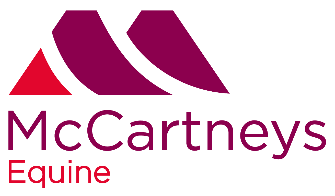 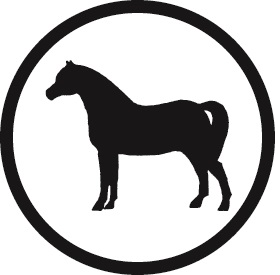  PERFORMANCE AWARDS2024 ENTRY FORMPlease return this form to: The Welsh Pony and Cob Society, Bronaeron, Felinfach, Lampeter, Ceredigion, SA48 8AG or enquiries@wpcs.uk.comPLEASE COMPLETE IN BLOCK LETTERSOwner(s)Owner(s)Owner(s)Owner(s)Owner(s)Owner(s)Owner(s)Owner(s)Owner(s)Owner(s)Owner(s)Owner(s)Owner(s)Owner(s)Owner(s)Owner(s)Owner(s)Owner(s)Owner(s)Owner(s)Owner(s)Owner(s)Contact AddressContact AddressContact AddressContact AddressContact AddressContact AddressContact AddressContact AddressContact AddressContact AddressContact AddressContact AddressContact AddressContact AddressContact AddressContact AddressContact AddressContact AddressContact AddressContact AddressContact AddressContact AddressPostcodePostcodePostcodePostcodePostcodePostcodePostcodeTel no.  Land Line:                                      Mobile:Tel no.  Land Line:                                      Mobile:Tel no.  Land Line:                                      Mobile:Tel no.  Land Line:                                      Mobile:Tel no.  Land Line:                                      Mobile:Tel no.  Land Line:                                      Mobile:Tel no.  Land Line:                                      Mobile:Tel no.  Land Line:                                      Mobile:Tel no.  Land Line:                                      Mobile:Tel no.  Land Line:                                      Mobile:Tel no.  Land Line:                                      Mobile:Tel no.  Land Line:                                      Mobile:Tel no.  Land Line:                                      Mobile:Tel no.  Land Line:                                      Mobile:Tel no.  Land Line:                                      Mobile:Tel no.  Land Line:                                      Mobile:Tel no.  Land Line:                                      Mobile:Tel no.  Land Line:                                      Mobile:Tel no.  Land Line:                                      Mobile:Tel no.  Land Line:                                      Mobile:Tel no.  Land Line:                                      Mobile:Tel no.  Land Line:                                      Mobile:E-mail addressE-mail addressE-mail addressE-mail addressE-mail addressE-mail addressE-mail addressE-mail addressE-mail addressE-mail addressE-mail addressE-mail addressE-mail addressE-mail addressE-mail addressE-mail addressE-mail addressE-mail addressE-mail addressE-mail addressE-mail addressE-mail addressWPCS Membership NumberWPCS Membership NumberWPCS Membership NumberWPCS Membership NumberWPCS Membership NumberWPCS Membership NumberWPCS Membership NumberWPCS Membership NumberWPCS Membership NumberWPCS Membership NumberWPCS Membership NumberWPCS Membership NumberWPCS Membership NumberWPCS Membership NumberWPCS Membership NumberWPCS Membership NumberWPCS Membership NumberWPCS Membership NumberWPCS Membership NumberWPCS Membership NumberWPCS Membership NumberWPCS Membership NumberWPCS Area Association. Member?   YES/NO       WPCS Area Association. Member?   YES/NO       WPCS Area Association. Member?   YES/NO       WPCS Area Association. Member?   YES/NO       WPCS Area Association. Member?   YES/NO       WPCS Area Association. Member?   YES/NO       WPCS Area Association. Member?   YES/NO       WPCS Area Association. Member?   YES/NO       WPCS Area Association. Member?   YES/NO       WPCS Area Association. Member?   YES/NO       WPCS Area Association. Member?   YES/NO       WPCS Area Association. Member?   YES/NO       WPCS Area Association. Member?   YES/NO       WPCS Area Association. Member?   YES/NO       WPCS Area Association. Member?   YES/NO       WPCS Area Association. Member?   YES/NO       WPCS Area Association. Member?   YES/NO       WPCS Area Association. Member?   YES/NO       WPCS Area Association. Member?   YES/NO       WPCS Area Association. Member?   YES/NO       WPCS Area Association. Member?   YES/NO       WPCS Area Association. Member?   YES/NO       If yes which area association?If yes which area association?If yes which area association?If yes which area association?If yes which area association?If yes which area association?If yes which area association?If yes which area association?If yes which area association?If yes which area association?If yes which area association?If yes which area association?If yes which area association?If yes which area association?If yes which area association?If yes which area association?If yes which area association?If yes which area association?If yes which area association?If yes which area association?If yes which area association?If yes which area association?Name of Pony/CobName of Pony/CobName of Pony/CobName of Pony/CobName of Pony/CobName of Pony/CobName of Pony/CobName of Pony/CobName of Pony/CobName of Pony/CobName of Pony/CobName of Pony/CobName of Pony/CobName of Pony/CobName of Pony/CobName of Pony/CobName of Pony/CobName of Pony/CobName of Pony/CobName of Pony/CobName of Pony/CobName of Pony/CobRegistration NumberRegistration NumberRegistration NumberRegistration NumberRegistration NumberRegistration NumberRegistration NumberRegistration NumberRegistration NumberRegistration NumberRegistration NumberRegistration NumberRegistration NumberRegistration NumberRegistration NumberRegistration NumberRegistration NumberRegistration NumberRegistration NumberRegistration NumberRegistration NumberRegistration NumberStallionMareMareGeldingGeldingGeldingGeldingYear of BirthYear of BirthYear of BirthYear of BirthYear of BirthYear of BirthSectionABCDDP/BHeight (P/B only)Height (P/B only)Height (P/B only)Height (P/B only)SireSireSireSireSireSireSireSireSireSireSireSireSireSireSireRegistration NumberRegistration NumberRegistration NumberRegistration NumberRegistration NumberRegistration NumberRegistration NumberDamDamDamDamDamDamDamDamDamDamDamDamDamDamDamRegistration NumberRegistration NumberRegistration NumberRegistration NumberRegistration NumberRegistration NumberRegistration NumberRider/DriverRider/DriverRider/DriverRider/DriverRider/DriverRider/DriverRider/DriverRider/DriverRider/DriverRider/DriverRider/DriverRider/DriverRider/DriverRider/DriverRider/DriverAge on 1st JanuaryAge on 1st JanuaryAge on 1st JanuaryAge on 1st JanuaryAge on 1st JanuaryAge on 1st JanuaryAge on 1st JanuaryIf Pony/Cob purchased at a McCartney Sales, please enter yearIf Pony/Cob purchased at a McCartney Sales, please enter yearIf Pony/Cob purchased at a McCartney Sales, please enter yearIf Pony/Cob purchased at a McCartney Sales, please enter yearIf Pony/Cob purchased at a McCartney Sales, please enter yearIf Pony/Cob purchased at a McCartney Sales, please enter yearIf Pony/Cob purchased at a McCartney Sales, please enter yearIf Pony/Cob purchased at a McCartney Sales, please enter yearIf Pony/Cob purchased at a McCartney Sales, please enter yearIf Pony/Cob purchased at a McCartney Sales, please enter yearIf Pony/Cob purchased at a McCartney Sales, please enter yearIf Pony/Cob purchased at a McCartney Sales, please enter yearIf Pony/Cob purchased at a McCartney Sales, please enter yearIf Pony/Cob purchased at a McCartney Sales, please enter yearIf Pony/Cob purchased at a McCartney Sales, please enter yearIf Pony/Cob purchased at a McCartney Sales, please enter yearIf Pony/Cob purchased at a McCartney Sales, please enter yearIf Pony/Cob purchased at a McCartney Sales, please enter yearIf Pony/Cob purchased at a McCartney Sales, please enter yearIf Pony/Cob purchased at a McCartney Sales, please enter yearIf Pony/Cob purchased at a McCartney Sales, please enter yearI/we hereby declare that the information given on this form is correct to the best of my/our knowledge and belief and enclose the entry fee, see Rule 4.I/we hereby declare that the information given on this form is correct to the best of my/our knowledge and belief and enclose the entry fee, see Rule 4.I/we hereby declare that the information given on this form is correct to the best of my/our knowledge and belief and enclose the entry fee, see Rule 4.I/we hereby declare that the information given on this form is correct to the best of my/our knowledge and belief and enclose the entry fee, see Rule 4.I/we hereby declare that the information given on this form is correct to the best of my/our knowledge and belief and enclose the entry fee, see Rule 4.I/we hereby declare that the information given on this form is correct to the best of my/our knowledge and belief and enclose the entry fee, see Rule 4.I/we hereby declare that the information given on this form is correct to the best of my/our knowledge and belief and enclose the entry fee, see Rule 4.I/we hereby declare that the information given on this form is correct to the best of my/our knowledge and belief and enclose the entry fee, see Rule 4.I/we hereby declare that the information given on this form is correct to the best of my/our knowledge and belief and enclose the entry fee, see Rule 4.I/we hereby declare that the information given on this form is correct to the best of my/our knowledge and belief and enclose the entry fee, see Rule 4.I/we hereby declare that the information given on this form is correct to the best of my/our knowledge and belief and enclose the entry fee, see Rule 4.I/we hereby declare that the information given on this form is correct to the best of my/our knowledge and belief and enclose the entry fee, see Rule 4.I/we hereby declare that the information given on this form is correct to the best of my/our knowledge and belief and enclose the entry fee, see Rule 4.I/we hereby declare that the information given on this form is correct to the best of my/our knowledge and belief and enclose the entry fee, see Rule 4.I/we hereby declare that the information given on this form is correct to the best of my/our knowledge and belief and enclose the entry fee, see Rule 4.I/we hereby declare that the information given on this form is correct to the best of my/our knowledge and belief and enclose the entry fee, see Rule 4.I/we hereby declare that the information given on this form is correct to the best of my/our knowledge and belief and enclose the entry fee, see Rule 4.I/we hereby declare that the information given on this form is correct to the best of my/our knowledge and belief and enclose the entry fee, see Rule 4.I/we hereby declare that the information given on this form is correct to the best of my/our knowledge and belief and enclose the entry fee, see Rule 4.I/we hereby declare that the information given on this form is correct to the best of my/our knowledge and belief and enclose the entry fee, see Rule 4.I/we hereby declare that the information given on this form is correct to the best of my/our knowledge and belief and enclose the entry fee, see Rule 4.I/we hereby declare that the information given on this form is correct to the best of my/our knowledge and belief and enclose the entry fee, see Rule 4.Signature(s)Signature(s)Signature(s)Signature(s)Signature(s)Signature(s)Signature(s)DateDateDateDateDateDateDateEntry Fee WPCS Members - £20Please note you must be a WPCS Junior member, Full member or Life member to take part. Entry Fee WPCS Members - £20Please note you must be a WPCS Junior member, Full member or Life member to take part. Entry Fee WPCS Members - £20Please note you must be a WPCS Junior member, Full member or Life member to take part. Entry Fee WPCS Members - £20Please note you must be a WPCS Junior member, Full member or Life member to take part. Entry Fee WPCS Members - £20Please note you must be a WPCS Junior member, Full member or Life member to take part. Entry Fee WPCS Members - £20Please note you must be a WPCS Junior member, Full member or Life member to take part. Entry Fee WPCS Members - £20Please note you must be a WPCS Junior member, Full member or Life member to take part. Entry Fee WPCS Members - £20Please note you must be a WPCS Junior member, Full member or Life member to take part. Entry Fee WPCS Members - £20Please note you must be a WPCS Junior member, Full member or Life member to take part. Entry Fee WPCS Members - £20Please note you must be a WPCS Junior member, Full member or Life member to take part. Entry Fee WPCS Members - £20Please note you must be a WPCS Junior member, Full member or Life member to take part. Entry Fee WPCS Members - £20Please note you must be a WPCS Junior member, Full member or Life member to take part. Cheques to be made payable to: Welsh Pony and Cob SocietyOr please enter online at www.wpcs.uk.comCheques to be made payable to: Welsh Pony and Cob SocietyOr please enter online at www.wpcs.uk.comCheques to be made payable to: Welsh Pony and Cob SocietyOr please enter online at www.wpcs.uk.comCheques to be made payable to: Welsh Pony and Cob SocietyOr please enter online at www.wpcs.uk.comCheques to be made payable to: Welsh Pony and Cob SocietyOr please enter online at www.wpcs.uk.comCheques to be made payable to: Welsh Pony and Cob SocietyOr please enter online at www.wpcs.uk.comCheques to be made payable to: Welsh Pony and Cob SocietyOr please enter online at www.wpcs.uk.comCheques to be made payable to: Welsh Pony and Cob SocietyOr please enter online at www.wpcs.uk.comCheques to be made payable to: Welsh Pony and Cob SocietyOr please enter online at www.wpcs.uk.comCheques to be made payable to: Welsh Pony and Cob SocietyOr please enter online at www.wpcs.uk.com